	INTERNATIONAL BUSINESS PLAN COMPETITION 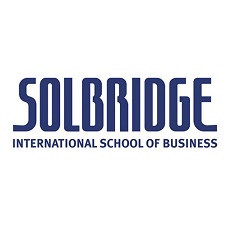 organized bySolBridge International School of Business Daejeon, South KoreaBACKGROUND The International Business Plan Competition (IBPC) is an annual event, organized by SolBridge, in which undergraduate students from leading universities around the world are invited to the heart of Silicon Valley of Korea, Daejeon city. Students are given a real-world scenario of leading Korean multinational company and expected to develop in-depth analysis / recommendation for a specific product or service of the company under given circumstances. TIME AND VENUE The program will be held during October 21th - 27th 2018 at SolBridge International School of Business, located in Daejeon, South Korea. REGISTRATION send your CV and letter of motivation to: sona.galanova@euba.sk by September 20, 2018.more info: https://euba.sk/student/oznamy-pre-studentov/1415-international-business-plan-competition-2018  or sona.galanova@euba.sk, Room A3.09